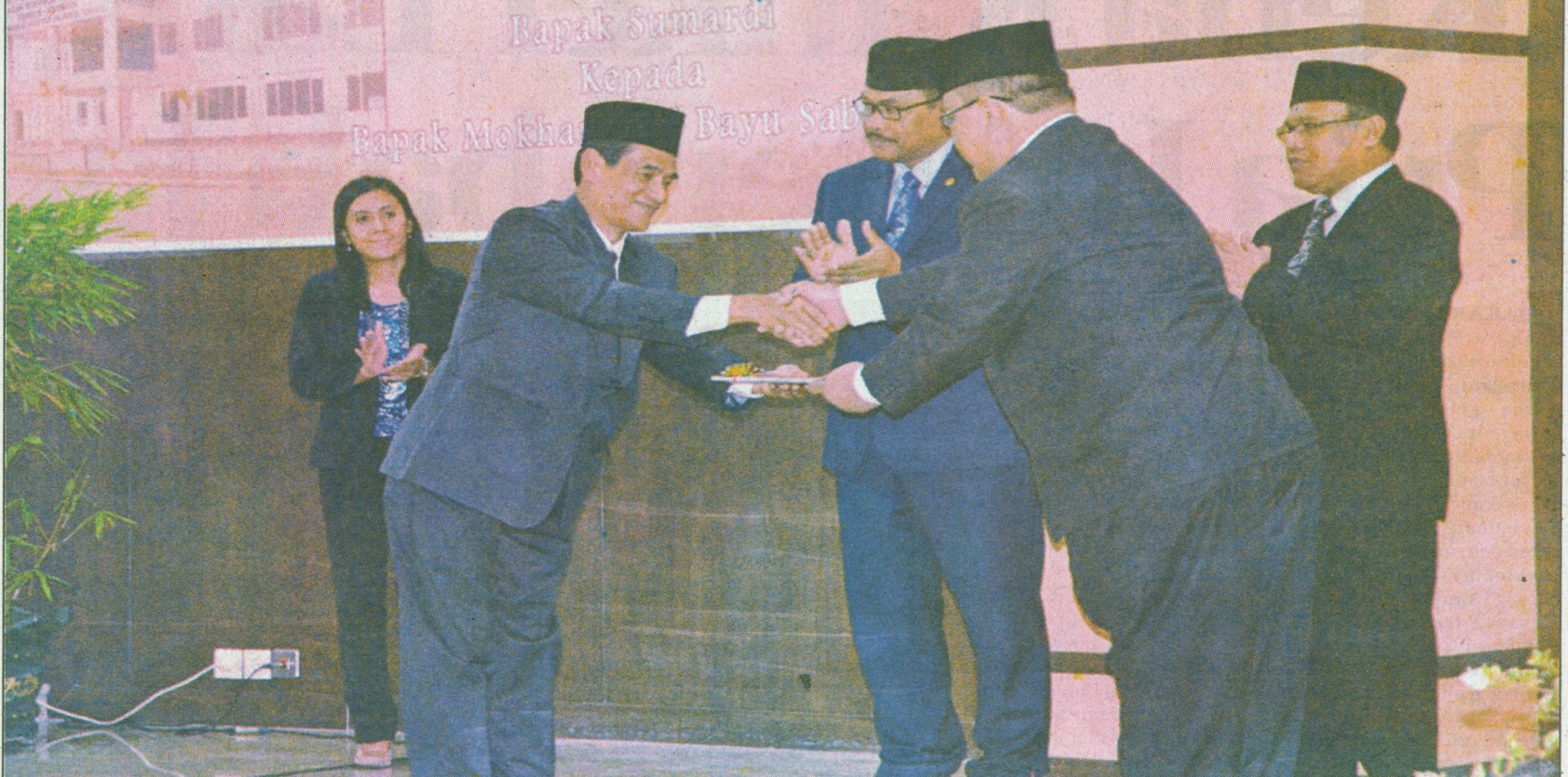 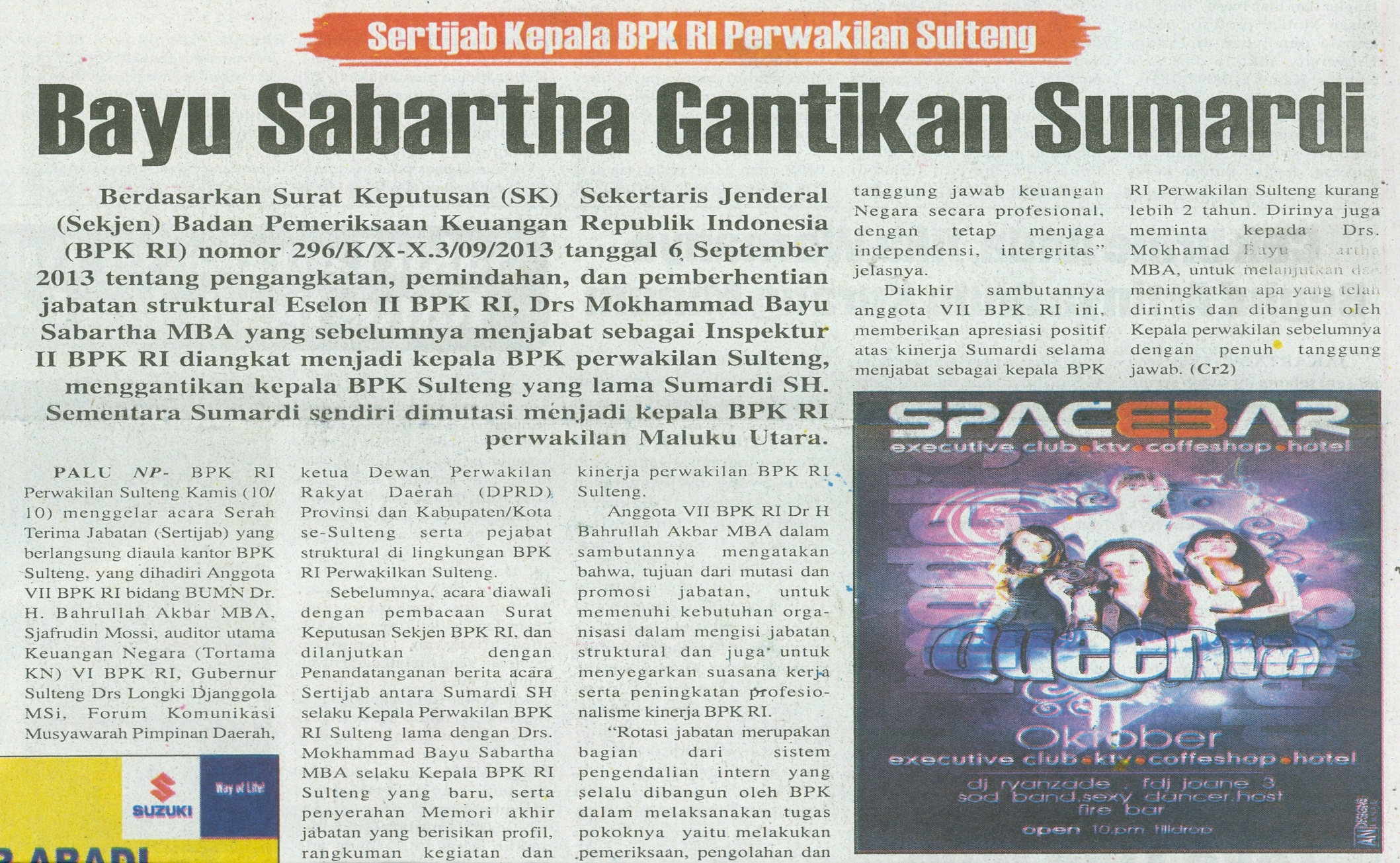 Harian    	:Nuansa Pos Hari, tanggal:Jumat, 11 Oktober 2013Keterangan:Hal. 13 Kolom 4-10Entitas:BPK